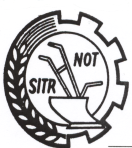 OKRĘGOWY OŚRODEK RZECZOZNAWSTWA DORADZTWA  I  PROJEKTOWANIA   SITR					Zbigniew Młody60-178 Poznań, ul. Ścinawska 80kom. 603 654 822							REGON 639725100 e-mail: zbigniew_mlody@o2.pl						NIP       779-128-00-5RZECZOZNAWCA   SITR                                                                                                                                     Leszno dn. 2022-01-31Mgr inż. Tadeusz  RaweckiUprawnienia  Nr  IV / 227 / 2011        ORZECZENIE   TECHNICZNE   NR   7 / HZZ /  2022     wykonane na podstawie  stanu faktycznego oraz  przedstawionych  dokumentów,  używanej         maszyny  rolniczej  -  Przyczepa   ciągnikowa   wywrotka    D  732/03   Zleceniodawca:        Hodowla Zarodowa Zwierząt „ŻOŁĘDNICA”  Sp. z o.o.                         Adres :                    Żołędnica  41      63-842  Rawicz     NIP   699 001 02 64   Zakres :                   ustalenie  wartości  rynkowej  netto  używanej  przyczepy  wywrotki   D 732/03   Cel oceny :                 załącznik do  wniosku   o  zgodę  na  wycofanie  z  eksploatacjiA   DANE  IDENTYFIKACYJNE  Używanej  Przyczepy  Wywrotki    D  732 / 03B. OPIS  TECHNICZNY  używanej  Przyczepy  ciągnikowej  wywrotki   D  732 /03Ciąg  dalszy  orzeczenia   7 / HZZ / 2022C.WYLICZONA  W-ść  RYNKOWA  NETTO „W” używanej  przyczepy wywrotki   D  732 / 03 E. OPINIA   RZECZOZNAWCY1.0   Na podstawie :  zlecenia  z  HZZ   Żołędnica  nr  20  /  2022   z  dnia  17.01.2020 ;          przedstawionych  dokumentów, okresu  i sposobu  użytkowania, informacji  z  przetargów, komisów  i            giełd  oraz  wizji   lokalnej   przeprowadzonej   w  dniu   18.01.2022   stwierdzam   że: Używaną  Przyczepę  ciągnikową  wywrotkę  D  732 / 03  nr  ewidencyjny : F – 50 - 748  Nr fabry.: 32895 r. b.    ok.   1986   kwalifikuje  się  do  eksploatacji  po  całkowitej  odbudowie  przyczepy .2.0   Aktualną  wartość  rynkową  netto  w/w  przyczepy  wywrotki  D  732 / 03  wyznaczono  metodą            Statystycznej  analizy  rynku  wg.” Metod wyceny maszyn i urządzeń” J.Napórkowski,        R Żróbek,  ZCO  Zielona Góra  2001 r  oraz „ Zasad wyceny maszyn i urządzeń rolniczych”                   J.Napórkowski   ZG  SITR  Warszawa  2005          UWAGA                   Rzeczoznawca  podpisując  niniejszą  Opinię z Wyceną  nie bierze odpowiedzialności za wady ukryte,  za  zamiany                podzespołów  po dokonaniu   oględzin. Rzeczoznawca  nie  bierze odpowiedzialności  za  treść opinii  opartej na               danych  co  do   których  został  wprowadzony  w  błąd  przez  zleceniodawcę. Niniejsza Opinia z Wyceną  nie              obejmuje stanu prawnego i  mogą być wykorzystane  wyłącznie do  celów jej  sporządzenia. Przyjęta  wartość rynkowa               jest to przewidywana cena możliwa do uzyskania przy założeniu że: strony  umowy nie działały w sytuacji przymusowej,               były od siebie niezależne oraz miały zamiar zawarcia umowyRzeczoznawca  SITRMarka    i  typ    maszynyNr   fabryczny  Rok  budowyMasa  własnaŁadownośćNr  rejestracyjnyDowód .rejestra.Marka    i  typ    maszynyNr  ewidencyjnyRok  budowyMasa  własnaŁadownośćNr  rejestracyjnyDowód .rejestra.Używana      Przyczepa  Ciągnikowa wywrotka    D  732 / 03  AUTOSAN32895F-50 - 7481986  1480 kg   4000 kgb.d.L.pNazwa zespołuOpis stanu technicznegoUjSpj (%)Vj1.Rama  główna    z  podłogą   i2 osiowym  układem  jezdnymOgumienie  10 x 15.- kompletna; ubytki  powłoki  lakierniczej ;    bez uszkodzeń ;  obrotnica  wymaga    naprawy, resory do  kwalifikują się   do  naprawy -  wymiana  górnych  piór- zużyte  powyżej  75 %0,30-3-0,17572.Skrzynia ładunkowa    - podłoga   skrzyni  zużyta – kwalifikuje         się do  wymiany- boki  skrzyni  ładunkowej  naprawa      zawias , czyszczenie  , malowanie- brak  tylnej  ściany  skrzyni  0,30-3- 0,17573.INSTALACJA : Elektryczna  Hamulcowa   -  pneumatyczna-  instalacja  elektry.  zdekompletowana -     całość  kwalifikuje  się  do  wymiany-   instalacja hamulcowa zdekompletowana0.20-2-0,07814.Hydraulika  wywrotu-  siłowniki  hydrauliczne  2  kpl  -  brak -  przewody hydrauliczne   niekompletne0,20-2-0,0781    Uw   0,0512                                                                                                 Razem    Uw   0,0512                                                                                                 Razem    Uw   0,0512                                                                                                 Razem1,00x- 0,5076Poprawki uwzględnia stan techniczny danych zespołówPoprawki  korygujące cenę  netto środka  technicznegoVj = Vj – poprawka uwzględniająca stan techniczny zespołu  Uj – udział  zespołu  w  wartości                                          Spj – stopień pogorszenia lub polepszenia zespołuUww – wskaźnik wartości dla  36  lat eksploatacji    Cśr -  średnia cena  netto  porównywanych przyczep           wywrotek     z     wyposażeniem             22.000,- złUw- wskaźnik wartości urządzenia  technicznego                                                                           0,0512Vj Suma wszystkich poprawek uwzględniających stan         techniczny danych zespołów wynosi          - 0,5076